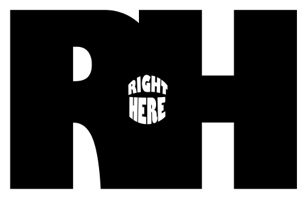 The Right Here Showcase2019 Artist Application FormDeadline for submission by email is midnight Saturday December 1st, 2018Award Announcement Tuesday January 1st, 2019INSTRUCTIONSSave your Application as a PDF with the filename: "RHS19 Application (your name)"Email your Application to Artistic Producer Paul Herwig at: paulola@icloud.comUse “RHS19 Application (your name)” in the subject lineYou will receive a confirmation of receipt by email. If there are any questions Paul will contact you for clarificationMISSIONThe mission of The Right Here Showcase is to highlight and celebrate under-recognized, mid-career, Minnesota-based performing artists who create original, contemporary performance work, and introduce these artists to new audiences.ELIGIBILITYEligible Artists are Mid-Career: Artists must be at least 30 years old, not emerging or establishedEligible Artists are Minnesota-Based: Artists must have resided in Minnesota for 5 or more consecutive years, being committed residents of MinnesotaEligible Artists are Under-Recognized: At the time of the Announcement on Jan 1, 2019 artists must not have been featured in a national tour or produced by international presenters, nor have received national level grants, and are not well known by the broader Twin Cities public.Eligible Artists are Professionals: Artists must have been working in professional performing arts fields for at least 7 years, with a strong history of self-producingEligible Artists are Creators of Original Contemporary Performance Work: Artists must demonstrate a career focus on working between multiple disciplines and developing their own voice through the creation of their own long-format work1. BIOContact InformationName: 									Address:									Phone:									Email:										Biographical InformationDate of Birth:									US Citizen (Yes):								Lived Continuously in Minnesota Since:					Artistic Information:Primary Artistic Discipline:							Secondary Disciplines:							2. ARTISTIn a single page please answer with practical and conversational language.Part OneDescribe your artistic vision.Part TwoDescribe the process by which you put that vision into practice.3. PROJECTIn a single page please answer with practical and conversational language.Part OneWhat is your project about?What do you want to say to the audience?What production elements do you foresee for your project? (set, props, sound, costumes, video, number of performers, etc)Part Two – MarketingWhat unpaid marketing and promotion do you normally do for your own self-produced work?How many people usually attend your performances?How would you describe your audience (level of sophistication, gender, age, diversity stats)4. WORK SAMPLE(S)Provide 2 weblinks where we may view video samples for your work from the past 3 years.If the sample is longer than 5 minutes, tell us at what point we should start watching.1. 											Title: 								Date Filmed: 							Your Role: 							Description: 							2. 											Title: 								Date Filmed: 							Your Role: 							Description: 							5. BUDGETThis is a sample budget to address the feasibility of your project. You may or may not have need to use all the Headings.INCOME:  $1000   	RHS Commission               	Grants (indicate status)               	Fundraising               	In Kind (volunteered or donated time or materials)               	TOTAL INCOMEEXPENSES:               	Performer(s)' Fees (including you)               	Production Costs (props, materials, equipment, etc)               	Rehearsal Rental Space Costs               	TOTAL EXPENSES6. RESUMEPlease Provide a single page Resume. Please indicate the works for which you were the primary creator.Please include performance dates (month/year) and venues.Indicate the primary discipline of each work.Please include a list of awards, commissions, special recognitions (Best Of mentions), or grants Sample Layout…..NAME OF WORK	DATE		VENUE			PRIMARY ROLE	PRIMARY DISCIPLINE*My Work 		Oct 2015	RED EYE		CHOREOGRAPHER	Dance (Post-Modern) My Production 		June 2016	Playwrights' Ctr		DIRECTOR		Theater (Physical)*My Show		Sept 2018	Cowles Ctr		PERFORMER		Durational Performance 	* = primary creator